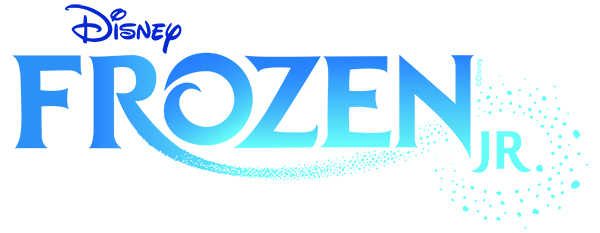 Character BreakdownYoung AnnaYoung Anna, Middle Anna, and Anna are all the young Princess of Arendelle at different ages. Filled with a tremendous amount of light, energy, and love, Anna is a hopelessly optimistic extrovert at all ages, but as she grows older, she longs for connection with others, especially her sister, Elsa. Each version of this warm and determined princess requires a strong singer with great comic timing. Because Anna and Elsa share such a close bond, consider auditioning these roles together to get a sense of the performers' chemistry. Once your actors playing Young Anna and Middle Anna are finished with these roles, consider adding them to the ensemble for the remainder of the show.Gender: FemaleVocal range top: D5Vocal range bottom: A3Middle AnnaYoung Anna, Middle Anna, and Anna are all the young Princess of Arendelle at different ages. Filled with a tremendous amount of light, energy, and love, Anna is a hopelessly optimistic extrovert at all ages, but as she grows older, she longs for connection with others, especially her sister, Elsa. Each version of this warm and determined princess requires a strong singer with great comic timing. Because Anna and Elsa share such a close bond, consider auditioning these roles together to get a sense of the performers' chemistry. Once your actors playing Young Anna and Middle Anna are finished with these roles, consider adding them to the ensemble for the remainder of the show.Gender: FemaleVocal range top: B4Vocal range bottom: A3AnnaYoung Anna, Middle Anna, and Anna are all the young Princess of Arendelle at different ages. Filled with a tremendous amount of light, energy, and love, Anna is a hopelessly optimistic extrovert at all ages, but as she grows older, she longs for connection with others, especially her sister, Elsa. Each version of this warm and determined princess requires a strong singer with great comic timing. Because Anna and Elsa share such a close bond, consider auditioning these roles together to get a sense of the performers' chemistry. Once your actors playing Young Anna and Middle Anna are finished with these roles, consider adding them to the ensemble for the remainder of the show.Gender: FemaleVocal range top: D5Vocal range bottom: G3Young ElsaYoung Elsa, Middle Elsa, and Elsa are all the elder Princess of Arendelle at different ages. Next in line for the throne, Elsa has been born with magical powers that can overwhelm her when she becomes afraid and harm others if not handled with care. Fearful of hurting anyone, especially her beloved sister, Anna, Elsa becomes anxious and withdrawn as she grows older, before eventually learning to take control of, and become confident in, her powers which she masterfully uses to manipulate the Snow Chorus. With the exception of Middle Elsa, who has only one lyric, look for very strong singers who can portray Elsa's restrained nature. Once your actors playing Young Elsa and Middle Elsa are finished with these roles, consider adding them to the ensemble for the remainder of the show.Gender: FemaleVocal range top: C#5Vocal range bottom: A3Middle ElsaYoung Elsa, Middle Elsa, and Elsa are all the elder Princess of Arendelle at different ages. Next in line for the throne, Elsa has been born with magical powers that can overwhelm her when she becomes afraid and harm others if not handled with care. Fearful of hurting anyone, especially her beloved sister, Anna, Elsa becomes anxious and withdrawn as she grows older, before eventually learning to take control of, and become confident in, her powers which she masterfully uses to manipulate the Snow Chorus. With the exception of Middle Elsa, who has only one lyric, look for very strong singers who can portray Elsa's restrained nature. Once your actors playing Young Elsa and Middle Elsa are finished with these roles, consider adding them to the ensemble for the remainder of the show.Gender: FemaleVocal range top: F#4Vocal range bottom: A3ElsaYoung Elsa, Middle Elsa, and Elsa are all the elder Princess of Arendelle at different ages. Next in line for the throne, Elsa has been born with magical powers that can overwhelm her when she becomes afraid and harm others if not handled with care. Fearful of hurting anyone, especially her beloved sister, Anna, Elsa becomes anxious and withdrawn as she grows older, before eventually learning to take control of, and become confident in, her powers which she masterfully uses to manipulate the Snow Chorus. With the exception of Middle Elsa, who has only one lyric, look for very strong singers who can portray Elsa's restrained nature. Once your actors playing Young Elsa and Middle Elsa are finished with these roles, consider adding them to the ensemble for the remainder of the show.Gender: FemaleVocal range top: D5Vocal range bottom: F#3King AgnarrThe warm-hearted ruler of Arendelle is committed to protecting both his family and the Townspeople from his eldest daughter's powers. Focus on casting an actor who can play this father figure convincingly.Gender: MaleQueen IdunaThe queen possesses a sense of rightness and kindness that guides her in her protection of her two young girls. A daughter of the Northern Nomads, this queen has the ability to communicate with the Hidden Folk of the mountains and so understands Elsa's powers deeply; look for an actor who can portray this sense of compassion.Gender: FemalePabbiePabbie and Bulda are the mystical leaders of the Hidden Folk who have a soft spot for "strays." Ever-benevolent, these parental figures want what's best for Kristoff, even if they are a bit misguided in their efforts. Look for amiable performers who will endear themselves to the audience in the crowd- pleaser, "Fixer Upper."Gender: AnyBuldaPabbie and Bulda are the mystical leaders of the Hidden Folk who have a soft spot for "strays." Ever-benevolent, these parental figures want what's best for Kristoff, even if they are a bit misguided in their efforts. Look for amiable performers who will endear themselves to the audience in the crowd- pleaser, "Fixer Upper."Gender: AnyBishopThe bishop officiates the coronation and passing of the crown to Elsa. This spiritual supervisor must communicate to the Townspeople of Arendelle in a serious and formal manner.Gender: AnyKristoffKristoff is a hardworking ice harvester. Kristoff has a sarcastic veneer and a rough-around-the-edges exterior that hides a big heart. Taken in by the Hidden Folk when he was young, he loves Pabbie and Bulda dearly, but is a bit of a loner with a reindeer for a best friend- until he meets Anna. Focus on casting a performer who can balance a cynical sense of humor with charming banter.Gender: MaleVocal range top: A3Vocal range bottom: G2SvenSven is a reindeer of few words, fiercely loyal pal to Kristoff, and loves giving the ice harvester a hard time. Look for a performer with good comic timing and terrific physical acting skills who can devise a strong movement vocabulary to bring this furry charmer to life. Consider auditioning potential Svens and Kristoffs together as the two should share a visible bond.Gender: AnyVocal range top: A4Vocal range bottom: A3HansThe ambitious Prince of the Southern Isles and overlooked thirteenth son of a king. Hans constantly strives to find a way to make good and stand out. He boasts an exceedingly charming facade that fools everyone - including Anna and, ideally, the audience! - into believing he's Prince Charming, when really, he's just a jerk. Cast an actor who can play both sides of this two-faced prince with relish as well as confidently sing the moments of harmony in "Love Is an Open Door."Gender: MaleVocal range top: B3Vocal range bottom: G2WeseltonA visiting duke who possesses a huge inferiority complex. A bombastic, overbearing sycophant, Weselton's sole purpose is to hobnob with influencers and royalty. Look for an actor who can portray the narrow-minded naysayer with over-the-top gusto.Gender: AnyOlafThe magical snowman created by Anna and Elsa when they were young. Olaf is endearingly delighted by everything - especially the idea of summer. Goofy and sweet, Olaf should possess a childlike innocence and excellent comic timing.Gender: MaleVocal range top: D4Vocal range bottom: F#2OakenAn exceedingly cheerful and convivial wandering salesperson and ardent devotee to all things cozy and comfortable. Oaken's "Hygge" is a showstopper, so cast an actor who can portray the peppy peddler's infectious warmth with flair and good humor.Gender: AnyEnsembleIncludes the following roles: Townspeople, Snow Chorus, Hidden Folk, Castle Staff, Housekeeper, Butler, Handmaiden, Cook, Steward, Guards, Summer Chorus, Oaken's FamilyGender: Any